Zabawki Strażak Sam - Ceneo.plZastanawiasz się jaki prezent dla dziecka wybrać? Polecamy najciekawsze podarunki w tym zabawki strażak Sam - Ceneo.pl! Zapraszamy!Zabawki strażak Sam - Ceneo.pl Wiemy, jak ważny jest dla rodziców prawidłowy rozwój dziecka. Zdajemy sobie sprawę, że nie każdego stać na najlepsze ubrania, dodatki oraz zabawki. W Ceneo wierzymy, że możesz mieć to wszytko okazyjnej cenie aby nie przepłacać! Z myślą o tym stworzyliśmy porównywarkę cenową, która wyszuka dla Ciebie wymarzone produkty w korzystnych cenach. Zapraszamy po zabawki strażak Sam - Ceneo.pl oraz wiele innych!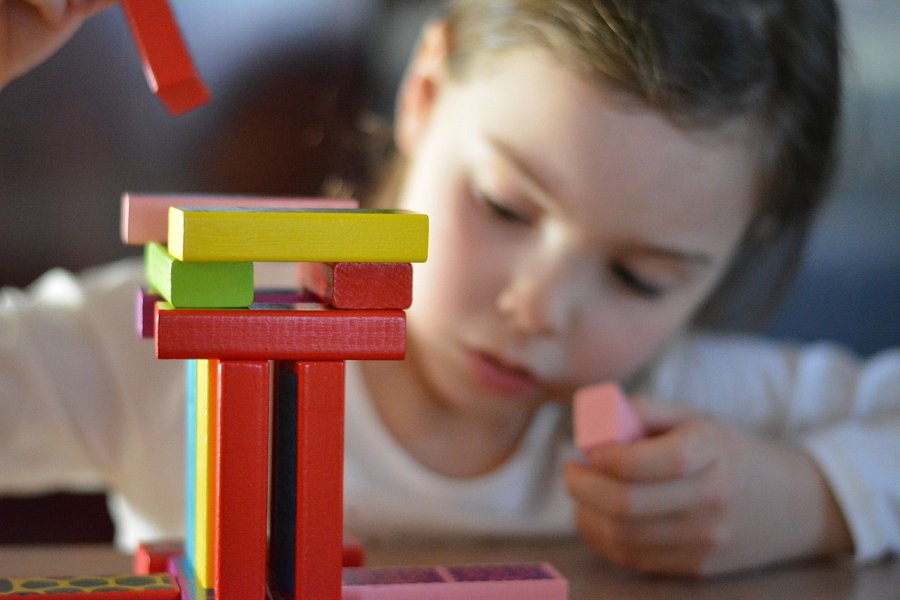 Jak dobierać zabawki dla dziecka? Pewnie każdy choć raz zastanawiał się jaki prezent dla maluch wybrać. Na rynku dostępne jest całe mnóstwo zabawek, których wybór może przyprawić o zawrót głowy. Bardzo modne są ostatnio zabawki strażak Sam - Ceneo.pl. Nawiązujące do bajki postacie z pewnością sprawią dużo radości każdemu małemu człowiekowi. Podczas wyboru powinniśmy dokładnie sprawdzić od ilu lat producent zaleca zabawę nią. Warto pamiętać, że zabawki z małymi, ruchomymi elementami grożą połknięciem dlatego przeznaczone są dla starszych dzieci. Dla najmłodszych polecamy pluszaki, zabawki gumowe bądź puzzle z dużymi elementami. Znajdziesz je jako zabawki strażak Sam - Ceneo.pl! 